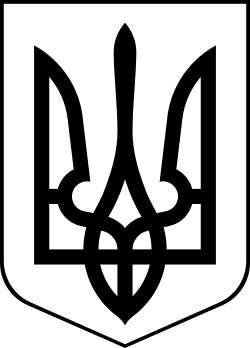 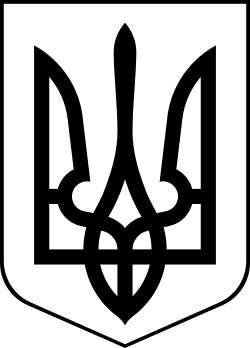 УкраїнаМЕНСЬКА МІСЬКА РАДАЧернігівська область(друга сесія восьмого скликання )ПРОЄКТ РІШЕННЯ22 січня 2021 року	№Про затвердження технічної документації із землеустрою по встановленню меж земельних ділянок (паї) громадянам на території Менської міської територіальної громадиРозглянувши заяви громадян щодо затвердження технічної документації із землеустрою по встановленню (відновленню) меж земельних ділянок та виділення земельних часток (паїв) в натурі (на місцевості) на території Менського району, керуючись Законом України «Про порядок виділення в натурі (на місцевості) земельних ділянок  власникам земельних часток (паїв)» та п. 34 ч. 1 ст. 26 Закону України «Про місцеве самоврядування в Україні» Менська міська рада ВИРІШИЛА:Затвердити технічну документацію із землеустрою по встановленню (відновленню) меж земельних ділянок, виділити в натурі (на місцевості) земельні частки (паї) на підставі сертифікатів на право на земельну частку (пай) та передати громадянам у власність земельні ділянки для ведення товарного сільськогосподарського виробництва на території Менської міської територіальної громади:за межами с. Семенівка:Шолох Наталія Миколаївна	0,7287 га	7423087600:06:000:0323Шолох Наталія Миколаївна	2,1387 га	7423087600:04:000:0565Шолох Наталія Миколаївна	0,2504 га	7423087600:07:000:0126за межами с. Куковичі:Коноваленко Сергій Борисович	0,4093 га	7423085000:08:000:0383Петренко Раїса Іванівна	0,2049 га	7423085000:08:000:0380Неділько Ольга Олександрівна	0,4093 га	7423085000:08:000:0379Жолудовська Наталія Ярославівна	0,8976 га	7423085000:08:000:0387Єрош Олексій Миколайович	0,4093 га	7423085000:08:000:0382за межами с. Киселівка:Коноваленко Сергій Борисович	2,4410 га	7423084500:04:000:0567Петренко Раїса Іванівна	1,0410 га	7423084500:04:000:0565Неділько Ольга Олександрівна	1,7642 га	7423084500:04:000:0564Жолудовська Наталія Ярославівна	2,3881 га	7423084500:04:000:0570Єрош Олексій Миколайович	2,2611 га	7423084500:04:000:0566Падалка Зоя Михайлівна	2,2639 га	7423084500:04:000:0899Падалка Зоя Михайлівна	0,3353 га	7423084500:05:000:1172Падалка Зоя Михайлівна	0,7111 га	7423084500:05:000:1171за межами с. Волосківці:Овсієнко Анатолій Миколайович	0,6790 га	7423082000:07:000:0078за межами с. Стольне:Овчинник Антоніна Семенівна	2,3382 га	7423088500:06:000:0052Овчинник Антоніна Семенівна	0,4808 га	7423088500:11:000:0701Бородавко Олександр Григорович	2,4792 га	7423088500:06:000:0040Бородавко Олександр Григорович	0,3129 га	7423088500:11:000:1013Контроль за виконанням рішення покласти на заступника міського голови з питань діяльності виконавчого комітету Менської міської ради 
В.І. Гнипа.Міський голова	Г.А. Примаков